Please answer all questions even if you have previously had a grant funded.  Applicants may be requested to provide additional information.Contact InformationGrant InformationPlease select one of the following grant categories: Innovation / S.T.E.A.M., Teacher, School, or Student, and describe all attributes within that grant category that apply to your grant request.INNOVATION (S.T.E.A.M.) GRANT (Awarded to Students, Teachers or Schools) TEACHER GRANT  (Awarded to Teachers)SCHOOL GRANT (Awarded to a school) INDIVIDUAL STUDENT GRANT (Awarded to a student) Budget Information Agreement and SignatureIf approved:The project must be completed within 12 months of the grant approval date.  The Foundation reserves the right, at the discretion of the Foundation Executive Committee, to have the funds returned if the project exceeds 12 months. Exceptions must be approved in advance by the Foundation Executive Committee.Grant monies will be disbursed at the sole discretion of the Foundation.  The Foundation may disperse grant funds directly to project vendors or suppliers.An evaluation report is required at the completion of your project.The grantee agrees to provide documentation (receipts) and pictures (if applicable) of the project to demonstrate that all funds received were used as originally indicated at the time the grant request was approved.Grant recipients give the Foundation the right to use this proposal and the results of the project for public information purposes and/or educational assistance, or to any who might benefit.Please email the completed application to bpefoundation@gmail.comFor internal use only:Request DispositionRevision HistoryBethel Park Education Foundation 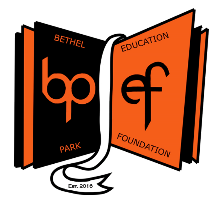 Grant ApplicationApplicant Date of submissionContact person’s nameContact person’s phone numberAffiliation with Bethel Park School DistrictApplicant mailing address:  Applicant mailing address:  E-Mail Address of contact personGrant TitleSchool(s) involved Identify the objective(s) for this project:Brief Description of Grant (include attachment as needed)The project must apply as many aspects of the S.T.E.A.M. principles: (1) the scientific method or divergent thinking, (2) technology-related tools or resources, (3) design thinking, (4) creative expression of ideas, and (5) problem-solving.The project engages students in collaborative interactions.The project develops interdependence skills and teamwork.The project builds resiliency and persistence.The project is replicable in other schools or with other teachers.There is a system to evaluate the objectives of the proposal.Explain how the grant applies to all attributes listed above:The project encourages, uplifts, benefits and/or challenges students.The project provides a unique educational opportunity.The project aligns with (or appropriately supplements) existing programs or curriculum.There is a system to evaluate the objectives of the proposal.The project is replicable by other teachers.Explain how the grant applies to all attributes listed above:The project is based on reliable research and effective practices.The project promotes or improves student achievement.The project involves parents / caregivers or the community in the proposal.There is a system to evaluate the objectives of the proposal.This project is replicable in other schools.Explain how the grant applies to all attributes listed above:The project proposes a unique educational, physical, or artistic endeavor that is not already available in the school or accessible to the student.The project encourages or nurtures individual excellence.There is a plan to evaluate the successful achievement of the project’s objectives.Plan for sharing the experience with other students, schools, or the communityExplain how the grant applies to all attributes listed above:Amount you are requestingHave you or the school raised any money or allocated any money toward this project?  If so, how much?Detail the budget (costs and purposes) to be covered by the grant, and the amount being supported through other partnership(s) (if applicable)Detail anticipated future funding sources (if applicable) – include other grant requests and results.What is the timeline for project implementation?  Include project initiation and completion dates?Name of grant applicant or primary contact:  Signature of grant applicant or primary contact:Date signed:  Date receivedDate reviewed by Executive CommitteePut to voteYesYesNoNoIf put to vote:Date of voteActionApprovedDeniedDeniedTabledIf Approved:Amount ApprovedCheck made payable toCheck NumberDate check mailedQualify for state tax credits YesYesNoNoCommentsVersion 1September 2017Version 2August 2018Version 3August, 2023